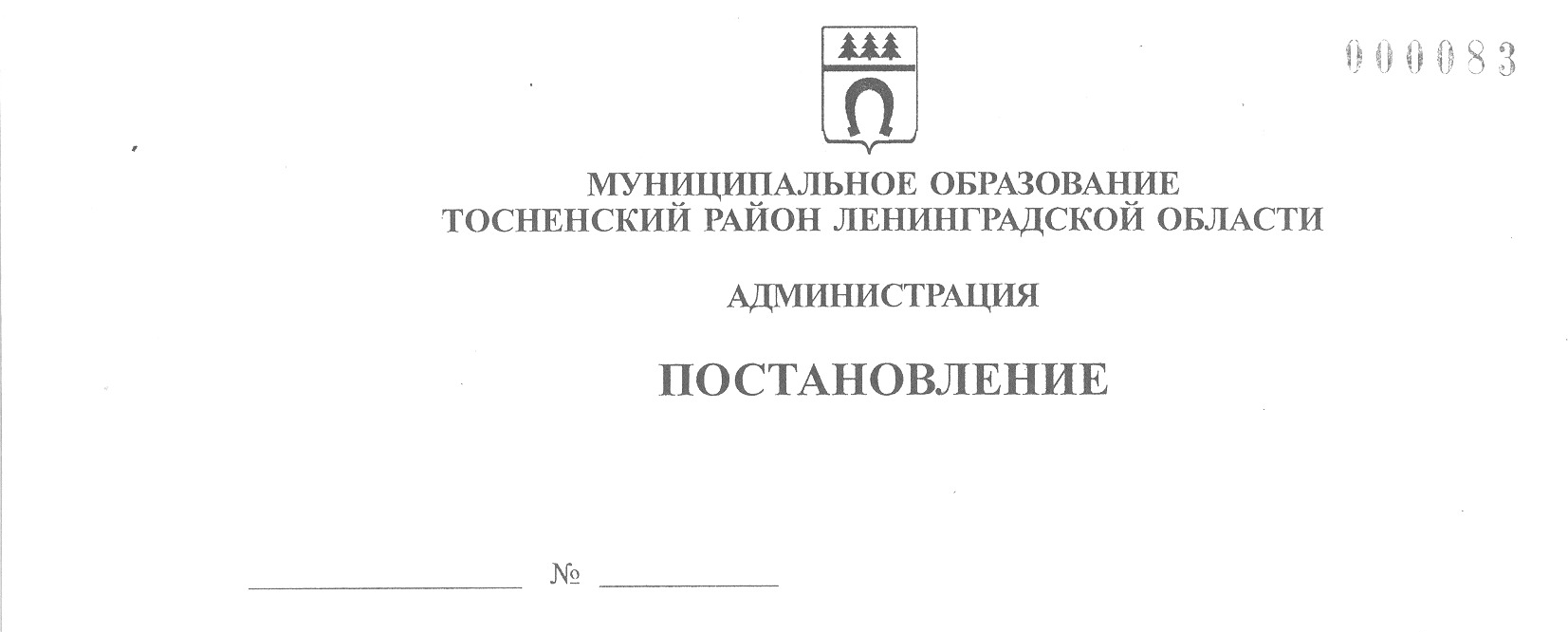 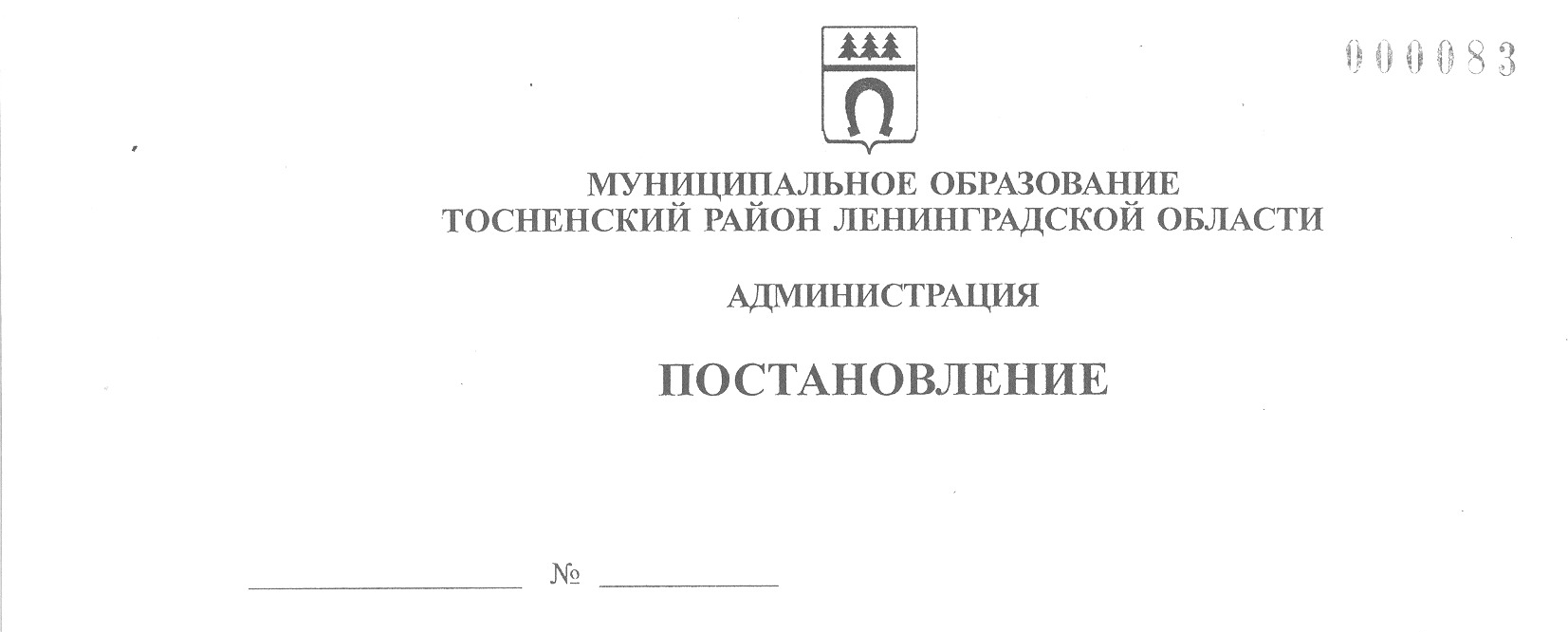     30.07.2021                          1746-паО внесении изменений в постановление администрации муниципального образования Тосненский район Ленинградской области от 13.08.2020 № 1458-па «О мерах по реализации постановления Правительства Ленинградской области от 13.08.2020 года № 573 «О мерах по предотвращению распространения новой коронавирусной инфекции (COVID-19) на территории Ленинградской области и признании утратившими силу отдельных постановлений Правительства Ленинградской области»	В соответствии с Постановлением Правительства Ленинградской области                от 29.07.2021 № 487 «О внесении изменений в постановление Правительства Ленинградской области от 13 августа 2020 года № 573 «О мерах по предотвращению распространения новой коронавирусной инфекции (COVID-19) на территории Ленинградской области и признании утратившими силу отдельных постановлений Правительства Ленинградской области», исполняя собственные полномочия, а также исполняя полномочия администрации Тосненского городского поселения Тосненского муниципального района Ленинградской области на основании статьи 13 Устава Тосненского городского поселения Тосненского муниципального района Ленинградской области и статьи 25 Устава муниципального образования Тосненский район Ленинградской области, администрация муниципального образования Тосненский район Ленинградской областиПОСТАНОВЛЯЕТ:	1. Внести в постановление администрации муниципального образования Тосненский район Ленинградской области от 13.08.2020 № 1458-па «О мерах по реализации постановления Правительства Ленинградской области от 13.08.2020 года № 573 «О мерах по предотвращению распространения новой коронавирусной инфекции (COVID-19) на территории Ленинградской области и признании утратившими силу отдельных постановлений Правительства Ленинградской области» (с учетом изменений, внесенных постановлениями администрации муниципального образования Тосненский район Ленинградской области от 28.05.2020 № 1565-па, от 04.09.2020 № 1598-па, от 17.09.2020 № 1668-па,          от 28.09.2020 № 1736-па, от 01.10.2020 № 1765-па, от 08.10.2020 № 1822-па, от 26.10.2020 № 1997-па, от 06.11.2020 № 2089-па, от 13.11.2020 № 2188-па, от 09.12.2020 № 2402-па,   от 23.12.2020 № 2568-па, от 14.01.2021 №29-па, от 03.02.2021 № 187-па, от 30.03.2021      № 677-па, от 25.05.2021 № 1114-па, от 01.06.2021 № 1166-па, от 22.06.2021 № 1364-па,     от 01.07.2021 № 1454-па, от 09.07.2021 № 1546-па) следующие изменения:	1.1. В пункте 1.15.2	1.1.1. В первом абзаце слова «До 1 августа 2021 года» заменить словами «До 15    августа 2021 года».	1.1.2. Абзац второй изложить в следующей редакции:	«До 1 сентября 2021 года проведение мероприятий с участием зрителей разрешается при условии нахождения в помещении не более одного человека на 4 квадратных метра     и не более 100 участников и зрителей единовременно, на открытом воздухе – при условии численности участников и зрителей, которая не может превышать 50 процентов от общей вместимости мест проведения таких соревнований, но не более 500 человек единовременно».	1.1.3. Абзац тринадцатый изложить в следующей редакции:	«Проведение коллективных мероприятий, таких как свадьбы, банкеты, дни рождения, семейные торжества, поминки, иных подобных коллективных мероприятий допускается в общественных местах и в помещениях предприятий общественного питания             в Тосненском районе Ленинградской области допускается при условии, что общее количество участников таких мероприятий не будет превышать 15 человек и при условии применения средств индивидуальной защиты органов дыхания (гигиеническая маска, респиратор). Превышение установленного ограничения по количеству участников возможно,   но не более 500 человек единовременно, при наличии у участников коллективного         мероприятия документов, подтверждающих прохождение полного курса вакцинации        от COVID-19 (сертификат, справка) с учетом медицинских противопоказаний к проведению вакцинации от COVID-19, или факт заболевания COVID-19 в течение последних шести месяцев, или отрицательный результат лабораторного исследования методом полимеразной цепной реакции на наличие коронавирусной инфекции (COVID-19), проведенного не позднее, чем за 72 часа».	1.2. В Приложении 2 «Перечень сфер деятельности, в которых устанавливаются ограничения деятельности хозяйствующего субъекта, организации в муниципальном      образовании Тосненский район Ленинградской области», строку 7.1. изложить в следующей редакции:	3 Отделу правопорядка и безопасности, делам ГО и ЧС администрации муниципального образования Тосненский район Ленинградской области направить в пресс-службу комитета по организационной работе, местному самоуправлению, межнациональным и межконфессиональным отношениям администрации муниципального образования Тосненский район Ленинградской области настоящее постановление для обнародования    в порядке, установленном Уставом муниципального образования Тосненский район       Ленинградской области.	4. Пресс-службе комитета по организационной работе, местному самоуправлению, межнациональным и межконфессиональным отношениям администрации муниципального образования Тосненский район Ленинградской области обнародовать настоящее постановление в порядке, установленном Уставом муниципального образования Тосненский район Ленинградской области.	5. Контроль за исполнением настоящего постановления возложить на первого       заместителя главы администрации муниципального образования Тосненский район       Ленинградской области Тычинского И.Ф.	6. Настоящее постановление вступает в силу со дня его принятия.Глава администрации                                                                                          А.Г. КлементьевСюткин Александр Васильевич, 8(81361)2160442 гв7.1.Передвижные цирки шапитоДеятельность запрещена